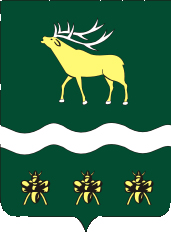 АДМИНИСТРАЦИЯЯКОВЛЕВСКОГО МУНИЦИПАЛЬНОГО РАЙОНА ПРИМОРСКОГО КРАЯ ПОСТАНОВЛЕНИЕО делегировании части полномочий Администрации Яковлевского муниципального района  Муниципальному казенному учреждению         «Хозяйственное управление по обслуживанию муниципальных учреждений Яковлевского муниципального района»         В целях обеспечения эффективного осуществления органами местного самоуправления Яковлевского муниципального района части полномочий органов местного самоуправления, в соответствии с Федеральным законом от 06.10.2003 N 131-ФЗ "Об общих принципах организации местного самоуправления в Российской Федерации", Федеральным законом от 12.01.1996 N 7-ФЗ "О некоммерческих организациях", Уставом Яковлевского муниципального района, Администрация Яковлевского муниципального районаПОСТАНОВЛЯЕТ:Определить Муниципальное казенное учреждение «Хозяйственное управление по обслуживанию муниципальных учреждений Яковлевского муниципального района» (далее – МКУ «ХОЗУ») уполномоченным органом, осуществляющим на территории Яковлевского муниципального района полномочия в сфере водоснабжения и водоотведения, предусмотренные Федеральным законом от 07.12.2011 № 416-ФЗ «О водоснабжении и водоотведении».Начальнику  МКУ «ХОЗУ» Свириденко В.И. внести в Устав учреждения изменения связанные с исполнением полномочий, указанных в пункте 1 настоящего постановления.3. Начальнику отдела по имущественным отношениям Администрации Яковлевского муниципального района Корыстину В.В. совместно с начальником отдела жизнеобеспечения Подложнюк Е.Г. определить и представить на утверждение главе Администрации Яковлевского муниципального района перечень имущества находящегося в  муниципальной собственности Яковлевского муниципального района, и подлежащего передаче в оперативное управление МКУ «ХОЗУ»4. Отделу по имущественным отношениям Администрации Яковлевского муниципального района передать в установленном порядке в оперативное управление МКУ «ХОЗУ» имущество, в соответствии с перечнем, на основании заявления от МКУ «ХОЗУ».5. Руководителю аппарата Администрации Яковлевского муниципального района обеспечить размещение настоящего постановления на официальном сайте Администрации Яковлевского муниципального района в сети интернет.6. Контроль за выполнением настоящего постановления возложить на и.о. первого заместителя главы Администрации Яковлевского муниципального района Левченко С.И. Глава района - глава Администрации  Яковлевского муниципального района                                           Н.В. Вязовикот13.03.2019          с. Яковлевка№95